OA Identificar los frutos de la obediencia manifestados en su vida diaria.Instrucciones: Lea cada pregunta y reflexione en ellas, luego busque su respuesta por todos los medios posibles que usted tenga. ¿qué es la obediencia? De un ejemplo de esta. _________________________________________________________________________________________________________________________________Describa, ¿quién era el hijo prodigo y qué relación tiene con la obediencia?_______________________________________________________________________________________________________________________________________________________________________________________________________________________________________________________________________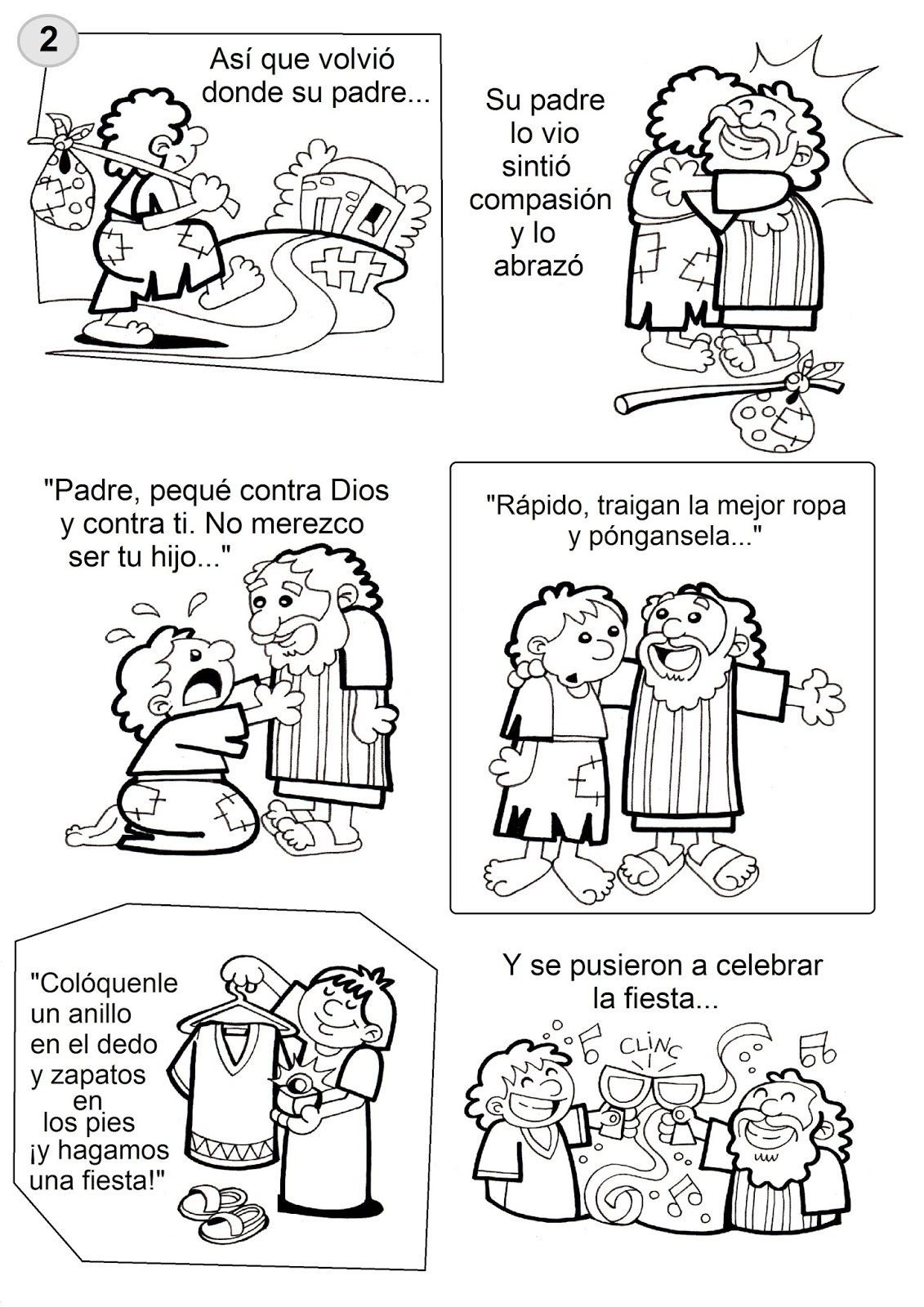 Nombre tres frutos de obediencia en su vida diaria, sea en su Casa, escuela, etc. 1._____________________________________________2._____________________________________________3._____________________________________________Según la parábola del evangelio según Lucas 15:11-24, ¿qué animal mató el padre para festejar el regreso de su hijo perdido?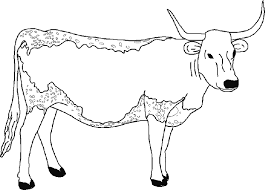 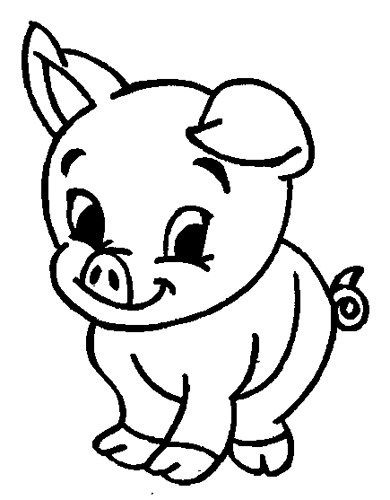 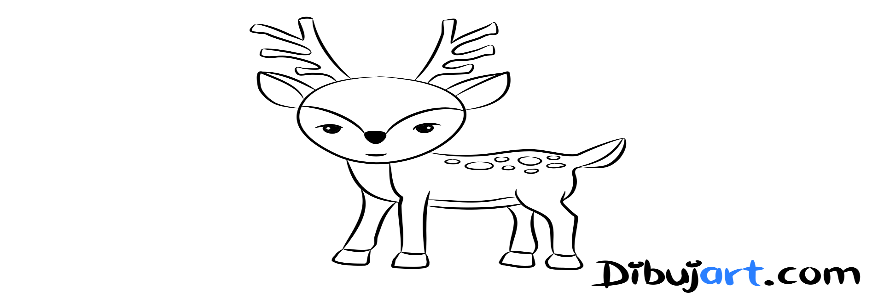 Nombre Curso Fecha 5° 